Date:		July 19, 2022To:		Weber County Board of County Commissioners	From:		Scott Mendoza		Community Development DepartmentAgenda Date:	July 26, 2022		Subject:	Request to declare certain parcels, within and near Marriott-Slaterville City, as Surplus PropertyAttachments:	A - Vicinity Map with Aerial Photo_____________________________________________________________________________________Summary:Marriott-Slaterville City has reviewed county land ownership records (that show land ownership within/near the City boundary) and has determined that there are fifteen Weber County owned parcels that can be better utilized and maintained if owned by the City. Fourteen of the fifteen parcels (or portions of the parcels) are situated in or along future and existing road rights-of-ways.  The one remaining parcel that lies outside of a road corridor is located next to an existing subdivision’s storm water detention pond that is owned and maintained by Marriott-Slaterville City.  See Attachment A for a vicinity map and an approximate location for all parcels.The parcels that Marriott-Slaterville City has inquired about are identified by the following tax identification numbers:Weber County has no intended use for the listed properties; therefore, it is recommended that the parcels be declared as surplus and offered to Marriott-Slaterville City.  In order to convey real property, the County Commission must first take action to review and officially declare parcels as surplus to the county’s needs.Attachment A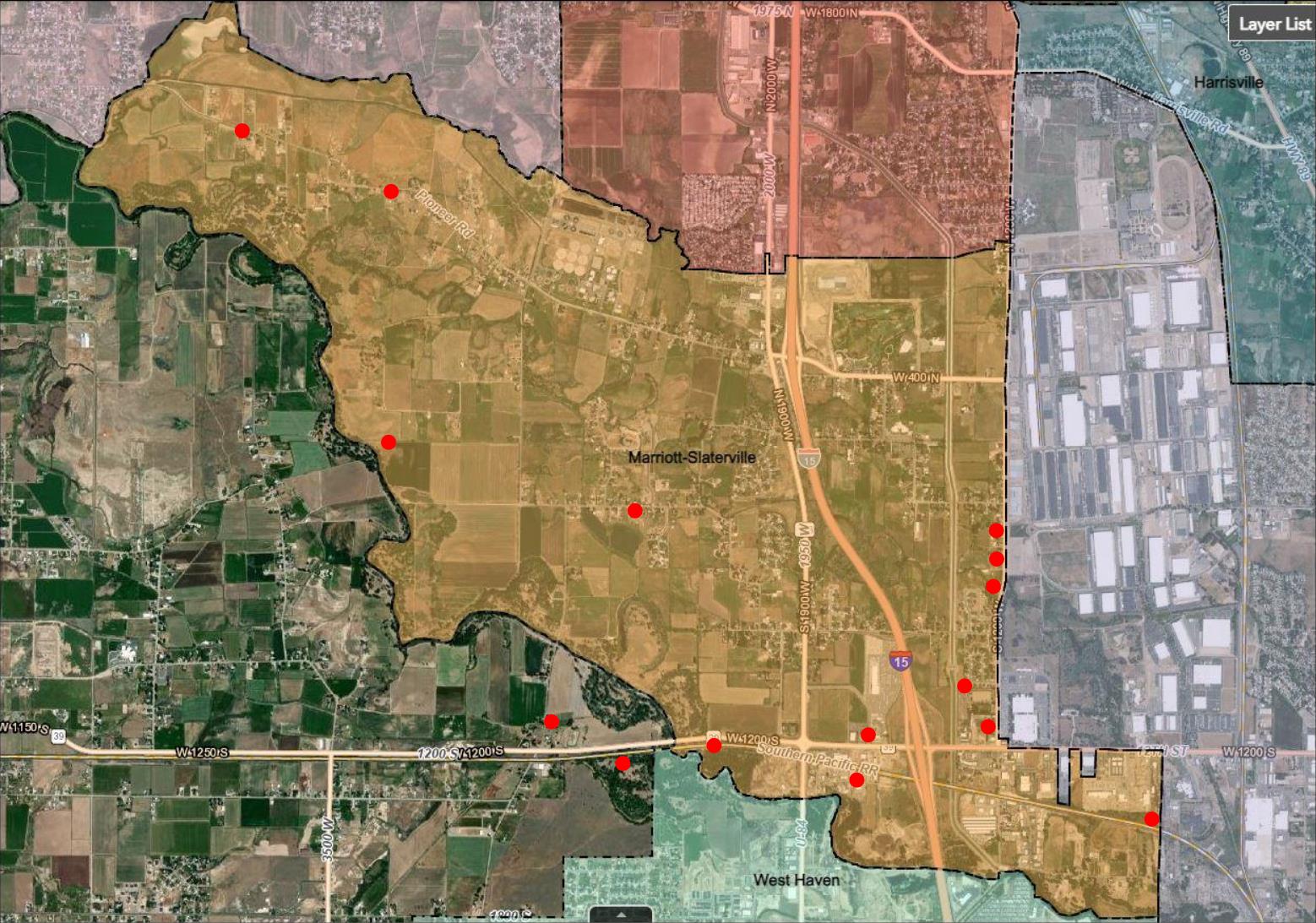 Parcel ID#SqftParcel ID#SqftParcel ID#Sqft15-217-00052,61315-042-00141,30715-065-005510,89015-008-005026,57115-061-005376,23015-035-00255,22715-029-007710215-188-00057,84115-035-00291,05015-036-00335,22715-036-00156,53415-062-008412,19712-102-00073,92015-061-0051422,53215-060-00916,098